Fórmula proporcional inversa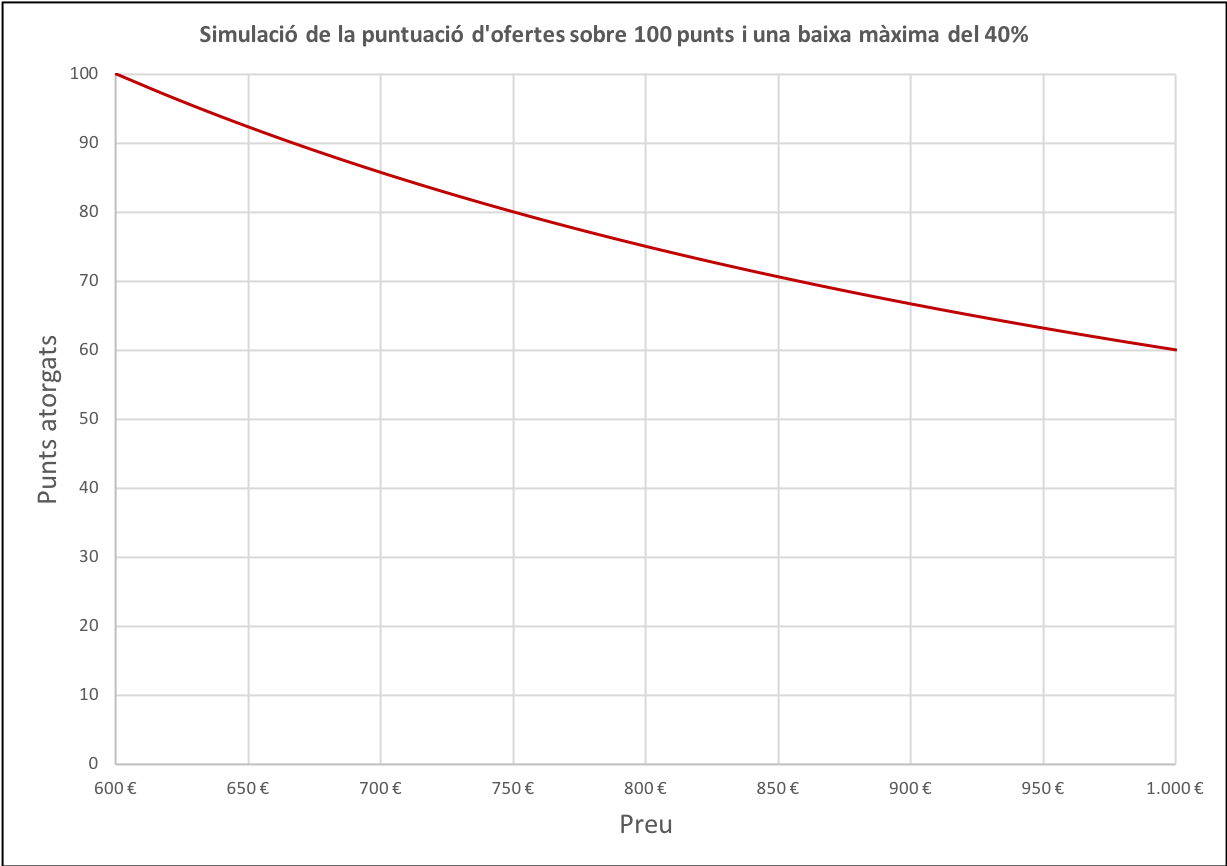 